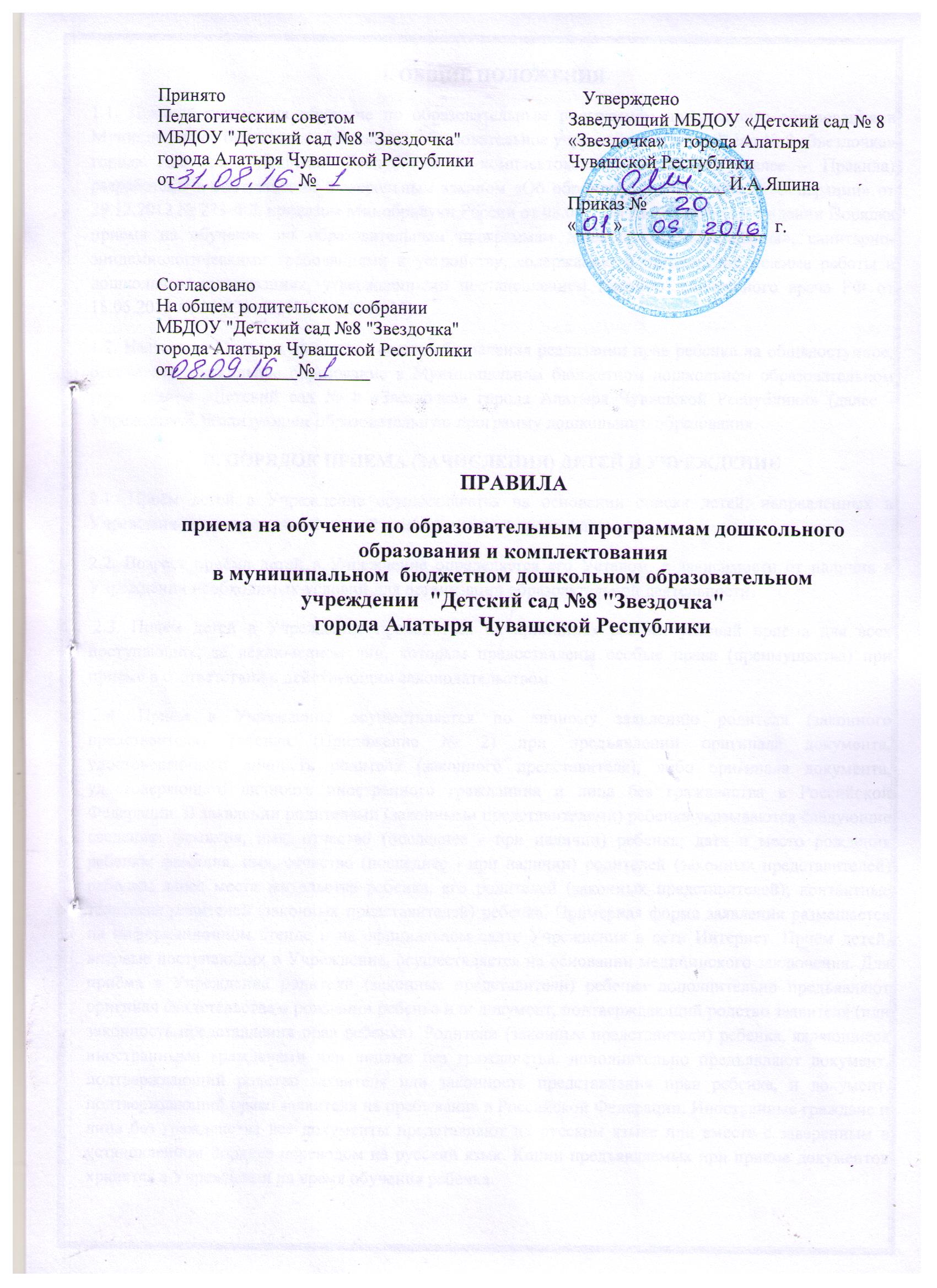 I. ОБЩИЕ ПОЛОЖЕНИЯ1.1. Правила приема на обучение по образовательным программам дошкольного образования в Муниципальное бюджетное дошкольное образовательное учреждение «Детский сад № 8 «Звездочка» города Алатыря Чувашской Республики и комплектования Учреждения (далее - Правила) разработаны в соответствии Федеральным законом «Об образовании в Российской Федерации» от 29.12.2012 № 273-ФЗ, приказом Минобрнауки России от 08.04.2014 № 293 «Об утверждении Порядка приема на обучение по образовательным программам дошкольного образования», санитарно- эпидемиологическими требованиями к устройству, содержанию и организации режима работы в дошкольных организациях, утвержденными постановлением Главного санитарного врача РФ от 15.05.2013 № 26 (Сан ПиН 2.4.1.3049-13). 1.2. Настоящие Правила приняты с целью обеспечения реализации прав ребенка на общедоступное, бесплатное дошкольное образование в Муниципальном бюджетном дошкольном образовательном учреждением «Детский сад № 8 «Звездочка» города Алатыря Чувашской Республики» (далее - Учреждение), реализующем образовательную программу дошкольного образования. II. ПОРЯДОК ПРИЕМА (ЗАЧИСЛЕНИЯ) ДЕТЕЙ В УЧРЕЖДЕНИЕ2.1. Приём детей в Учреждение осуществляется на основании списка детей, направленных в Учреждение и утвержденных главой администрации города Алатыря. 2.2. Возраст приёма детей в Учреждение определяется его Уставом, в зависимости от наличия в Учреждении необходимых условий для организации образовательной деятельности. 2.3. Приём детей в Учреждение проводиться на принципах равных условий приёма для всех поступающих, за исключением лиц, которым предоставлены особые права (преимущества) при приеме в соответствии с действующим законодательством. 2.4. Приём в Учреждение осуществляется по личному заявлению родителя (законного представителя) ребенка (Приложение № 2) при предъявлении оригинала документа, удостоверяющего личность родителя (законного представителя), либо оригинала документа, удостоверяющего личность иностранного гражданина и лица без гражданства в Российской Федерации. В заявлении родителями (законными представителями) ребенка указываются следующие сведения: фамилия, имя, отчество (последнее - при наличии) ребенка; дата и место рождения ребенка; фамилия, имя, отчество (последнее - при наличии) родителей (законных представителей) ребенка; адрес места жительства ребенка, его родителей (законных представителей); контактные телефоны родителей (законных представителей) ребенка. Примерная форма заявления размещается на информационном стенде и на официальном сайте Учреждения в сети Интернет. Приём детей, впервые поступающих в Учреждение, осуществляется на основании медицинского заключения. Для приёма в Учреждение родители (законные представители) ребенка дополнительно предъявляют оригинал свидетельства о рождении ребенка или документ, подтверждающий родство заявителя (или законность представления прав ребенка). Родители (законные представители) ребенка, являющиеся иностранными гражданами или лицами без гражданства, дополнительно предъявляют документ, подтверждающий родство заявителя или законность представления прав ребенка, и документ, подтверждающий право заявителя на пребывание в Российской Федерации. Иностранные граждане и лица без гражданства все документы представляют на русском языке или вместе с заверенным в установленном порядке переводом на русский язык. Копии предъявляемых при приеме документов хранятся в Учреждении на время обучения ребенка. 2.5. Дети, родители (законные представители) которых не представили необходимые для приёма документы в соответствии с пунктом 3.4 настоящих Правил, остаются на учёте детей, нуждающихся в предоставлении места в Учреждении. Место в Учреждении ребенку предоставляется при освобождении мест в соответствующей возрастной группе в течение года. 2.6. После приёма документов, указанных в пункте 2.4 Правил, Учреждение заключает договор об образовании по образовательным программам дошкольного образования с родителями (законными представителями) ребенка. Договор об образовании заключается в простой письменной форме в двух экземплярах с выдачей одного экземпляра родителям (законным представителям). Договор об образовании не может противоречить Уставу Учреждения и настоящим Правилам. 2.7. В соответствии с законодательством Российской Федерации при приёме детей Учреждение обязано ознакомить родителей (законных представителей) с Уставом, с лицензией на осуществление образовательной деятельности, с образовательными программами и другими документами, регламентирующими организацию и осуществление образовательной деятельности, права и обязанности воспитанников. Копии указанных документов, информация о сроках приёма документов размещаются на информационном стенде Учреждения и на официальном сайте Учреждения в сети Интернет. Факт ознакомления родителей (законных представителей), в том числе через информационные системы общего пользования, фиксируется в заявлении о приеме в Учреждение и заверяется личной подписью родителей (законных представителей) ребенка. Подписью родителей (законных представителей) ребенка фиксируется также согласие на обработку их персональных данных ребенка (Приложение №3) в порядке, установленном законодательством Российской Федерации. Подписью родителей (законных представителей) ребенка фиксируется также согласие на проведение фото- и видео- съемки воспитанника для учебно-педагогических целей, для размещения на интернет-сайте детского сада и использования фото- видеопродукции по заказу родителя (Приложение №4) в порядке, установленном законодательством Российской Федерации. 2.8. Приём ребенка в Учреждение оформляется распорядительным актом, которому предшествует заключение договора об образовании. Распорядительный акт издается в течение трёх рабочих дней после заключения договора об образовании между Учреждением и родителями (законными представителями). 2.9. Сведения о ребёнке, зачисленном в Учреждение, фиксируются в «Книге учета движения детей в Учреждении» (далее – Книга учета). Книга учета предназначена для регистрации сведений о детях, посещающих Учреждение, и родителях (законных представителях), а также для осуществления контроля движения контингента детей в Учреждении. Ежегодно по состоянию на 1 сентября руководитель подводит итоги за год (с 01.09 прошедшего года по 30.08 текущего года) и фиксирует их в Книге учета: сколько детей зачислено в Учреждение, сколько отчислено и по каким причинам. 2.10. Приём детей в Учреждение осуществляется в течение всего календарного года при наличии свободных мест. 2.11. Зачисление в Учреждение осуществляется на основании следующих документов: - письменного заявления родителей (законных представителей); - медицинского заключения о состоянии здоровья ребенка; - документа, удостоверяющего личность одного из родителей (законных представителей) (подлинник и копия). Руководитель Учреждения (или уполномоченное им лицо) сличает подлинники представленного документа с их копией и возвращает после проверки подлинник лицу, представившему документ. 2.12. Дети с ограниченными возможностями здоровья, дети-инвалиды принимаются в группы Учреждения на общих основаниях с согласия родителей (законных представителей) на основании заключения психолого-медико-педагогической комиссии. 2.13. В Учреждение принимаются категории лиц имеющих преимущественное право указанные в Приложении № 1. 2.14. В случае, если родитель (законный представитель) относится к категории, имеющей право на внеочередное или первоочередное зачисление ребенка в Учреждение, он дополнительно к заявлению и документам, необходимым в соответствии с общими требованиями к зачислению детей в Учреждение, предоставляет руководителю Учреждения (или уполномоченному им лицу) подлинники документов, подтверждающих это право (подлинник и копия). 2.14.1. Руководитель Учреждения (или уполномоченное им лицо) сличает подлинники представленных документов с их копиями, проверяет полноту и достоверность представленных документов и возвращает после проверки подлинники лицу, представившему документы. 2.14.2. В случаях недостоверности сведений, содержащихся в представленных документах или отсутствия у заявителя права на первоочередное или внеочередное получение места в Учреждении ребенку предоставляется место на общих основаниях. 2.14.3. Решение о внеочередном или первоочередном предоставлении ребенку места в Учреждении либо об отказе таком предоставлении принимается по результатам рассмотрения заявления и необходимых документов не позднее 30 рабочих дней со дня их поступления в Учреждение, о чем родителю (законному представителю) направляется соответствующее уведомление. Уведомление направляется в день принятия решения. В уведомлении об отказе во внеочередном или первоочередном предоставлении ребенку места в Учреждении указываются причины отказа. 2.15. Родителям может быть отказано в зачислении ребенка в Учреждение при отсутствии свободных мест в Учреждении. Отсутствие свободных мест определяется как укомплектованность групп в соответствии с предельной наполняемостью, установленной в соответствии с требованиями действующего законодательства. III. ПОРЯДОК КОМПЛЕКТОВАНИЯ УЧРЕЖДЕНИЯ3.1. Комплектование Учреждения на новый учебный год производится в сроки с 15 мая по 30 июня ежегодно, в остальное время проводится доукомплектование Учреждения в соответствии с установленными нормативами. Родители (законные представители), дети которых имеют право в соответствии с электронной базой данных на зачисление в Учреждение, уведомляются об этом руководителем Учреждения. Форма уведомления может быть устная, письменная (в том числе электронная). 3.2. Если в течение месяца с момента отправки уведомления в письменной форме родитель (законный представитель) не обратился в Учреждение с заявлением о зачислении ребенка в Учреждение в порядке, предусмотренном п. 2.4 настоящих Правил, руководитель Учреждения вправе предложить зачисление родителю (законному представителю), номер очереди ребенка которого следующий в электронной базе данных. 3.3. Количество групп в Учреждении определяется исходя, из их предельной наполняемости и закрепляется в уставе Учреждения. 3.4. Предельная наполняемость групп Учреждения устанавливается в соответствии с Типовым положением о дошкольном образовательном учреждении, утвержденным приказом Минобрнауки от 27.10.2011. № 2562, в соответствии Закона РФ от 29.12.2012 № 273-ФЗ «Об образовании в Российской Федерации», санитарно-эпидемиологическими требованиями к устройству, содержанию и организации режима работы в дошкольных организациях, утвержденными постановлением Главного санитарного врача РФ от 15.05.2013 № 26 (Сан ПиН 2.4.1.3049-13) . 3.5. Контингент воспитанников формируется в соответствии с их возрастом. 3.6. В группы могут включаться как дети одного возраста, так и дети разных возрастов (разновозрастные группы), что закрепляется в Уставе Учреждения. 3.7. Для комплектования групп в соответствии с возрастом воспитанников.6. ПОРЯДОК РЕГУЛИРОВАНИЯ СПОРНЫХ ВОПРОСОВ 6.1. Спорные вопросы по порядку приёма на обучение по образовательным программам дошкольного образования, возникающие между родителями (законными представителями) и Учреждение, регулируются Учредителем Учреждения. Приложение № 1 к Правилам приёма в МБДОУ«Детский сад № 8 «Звездочка» города Алатыря Чувашской Республики, Категории лиц, имеющих преимущественное право на зачисление ребенка в МБДОУЗаведующему МБДОУ «Детский сад  № 8 «Звездочка» города Алатыря Чувашской РеспубликиЯшиной	 И.А.Фамилия __________________________________Имя_______________________________________Отчество___________________________________       (родителя (законного представителя))Проживающего по адресу:________________________ ______________________________________________Контактный телефон_____________________________e-mail__________________________________________ЗАЯВЛЕНИЕо зачислении в муниципальное бюджетное дошкольное образовательное учреждение, реализующее образовательную программу дошкольного образованияПрошу принять моего ребенка____________________________________________________________________________(Ф.И.О. полностью ребенка) Дата рождения «_____» ___________________ 20 ____ г.Место рождения ________________________________________________________________________________________ Свидетельство о рождении ребенка (№, серия, дата выдачи, кем выдан) _______________________________________________________________________________________________________________________________________________Проживающего (ий) по адресу: _____________________________________________________________________________(адрес, место регистрации ребенка) ________________________________________________________________________________________________________ (адрес, место фактического проживания ребенка) в _____________________________________ группу __________________________________________________________                                                                                                                                                               (название группы) с «_____» ______________________ 20___ г.                   (дата начала посещения ДОУ)Сведения о родителях Мать _____________________________________________________________________________________(Ф.И.О. полностью) Адрес места жительства: __________________________________________________________________________________ Контактные телефоны: ___________________________________________________________________________________ Отец _____________________________________________________________________________________ (Ф.И.О. полностью) Адрес места жительства: __________________________________________________________________________________Контактные телефоны: ___________________________________________________________________________________С Уставом учреждения, лицензией на право ведения образовательной деятельности, образовательными программами, локальными актами, регламентирующими права участников образовательного процесса, организацию и осуществление образовательной деятельности, размещенными на сайте образовательной организации, ознакомлен (а): ________________________ _______________________________________________                     Подпись                                                     (расшифровка подписи) Согласен (а) на обработку моих персональных данных и персональных данных ребенка в порядке, установленном законодательством Российской Федерации: ____________________________ ______________________________________                                                                                                 Подпись                                                    (расшифровка подписи) Дата «______»_________________20_____г. Подпись _______________________________ Согласие родителя (законного представителя) на обработку персональных данных Я,________________________________________________________________________ , (Ф.И.О. родителя полностью) проживающий по адресу: _______________________________________________________, паспорт  серия __________,№________________, выданный_______________________________________________________________________, (кем, когда) как законный представитель на основании свидетельства о рождении № __________________ от _________________________ настоящим даю свое согласие на обработку в МБДОУ «Детский сад № 8 «Звездочка» города Алатыря Чувашской Республики персональных данных своего сына (дочери)_____________________________________________________________________________                                                                     (Ф.И.О. ребенка полностью)____________________________________________________________________________________ (дата рождения)к которым относятся: - данные свидетельства о рождении; - данные медицинской карты; - адрес проживания, контактные телефоны, e-mail;-паспортные данные родителей, должность и место работы родителей. Я даю согласие на использование персональных данных в целях: - обеспечения образовательной деятельности; - медицинского обслуживания; - ведения статистики. Настоящее согласие представляется на осуществление любых действий в отношении персональных данных моего ребенка, которые необходимы или желаемы для достижения указанных выше целей, включая (без ограничения) сбор, систематизацию, накопление, хранение, уточнение (обновление, изменение), использование, а также осуществление любых иных действий с моими персональными данными, предусмотренными действующим законодательством РФ. МБДОУ «Детский сад № 8 «Звездочка» города Алатыря Чувашской Республики гарантирует, что обработка персональных данных осуществляется в соответствии с действующим законодательством РФ. Я проинформирован, что МБДОУ «Детский сад № 8 «Звездочка» города Алатыря Чувашской Республики будет обрабатывать персональные данные как неавтоматизированным, так и автоматизированным способом обработки. Данное Согласие действует до достижения целей обработки персональных данных. Согласие может быть отозвано по моему письменному заявлению. Я подтверждаю, что, давая такое Согласие, я действую по собственной воле и в интересах своего ребенка. Дата: ________________ Подпись _________________ /__________________________/ Заведующему МБДОУ «Детский сад № 8 «Звездочка» города Алатыря Чувашской РеспубликиЯшиной И.А. ________________________________ ________________________________                         Ф.И.О. родителяСОГЛАСИЕна размещение фотографии или другой личной информации (фамилия, имя) ребенка на информационных стендах, выставках и сайте МБДОУ «Детский сад   № 8 «Звездочка» города Алатыря Чувашской Республики.Я,____________________________________________________________________ _____________________________________________________________________________(Ф.И.О) родителя, или иного законного представителя ребенка)настоящим даю, не даю (нужное подчеркнуть) свое согласие на размещение фотографии или другой личной информации моего ребенка (фамилия, имя) _____________________________________________________________   воспитанника группы _____________________ на информационных стендах, выставках, на сайте Муниципального бюджетного дошкольного образовательного учреждения «Детский сад   № 8 «Звездочка» города Алатыря Чувашской Республики. Закон о безопасности личных данных в сети Интернет вступил в силу с 01.01.2010:2.13. Принципы размещения информации на Интернет-ресурсах ОУ призваны обеспечивать:                                                                                                                                   -соблюдение действующего законодательства Российской Федерации, интересов и прав граждан;                                                                                                                                            -защиту персональных данных обучающихся, педагогов и сотрудников;                                 -достоверность и корректность информации.2.14. Персональные данные воспитанников (включая фамилию и имя, группа, возраст, фотографию) могут размещаться на Интернет-ресурсах, создаваемых ДОУ, только с письменного согласия родителей или иных законных представителей воспитанников.2.15. В информационных сообщениях о мероприятиях, размещенных на сайте ДОУ без уведомления и получения согласия упомянутых лиц или их законных представителей, могут быть указаны лишь фамилия и имя воспитанников либо фамилия, имя и отчество педагога, сотрудника или родителя.2.16. При получении согласия на размещение персональных данных представитель ДОУ обязан разъяснить возможные риски и последствия их опубликования. ДОУ не несет ответственности за такие последствия, если предварительно было получено письменное согласие лица (его законного представителя) на опубликование персональных данных.По первому требованию родителей (законных представителей) воспитанника согласие отзывается письменным заявлением.Данное согласие действует с момента подписания и до окончания МБДОУ «Детский сад № 8 «Звездочка»._______________________________________________________________________________________        (Ф.И.О., подпись лица, давшего согласие)_____________________20____гЗаведующему МБДОУ «Детский сад № 8 «Звездочка» города Алатыря Чувашской РеспубликиЯшиной И.А.________________________________ ________________________________                         Ф.И.О. родителяСогласие_________________________ дата написания (число, месяц, год)Я, _________________________________________________________________________________,(ФИО родителя)паспорт серии __________ номер __________, выданный _____________________________________,  в соответствии с Федеральным законом N 273-ФЗ от 29 декабря 2012 г. «Об образовании в Российской Федерации» даю согласие на проведение психологического, психолого- педагогического, психолого-медико-педагогического обследования моего ребенка _____________________________________________________________________________________ ____________________________________________________________________________________(фамилия, имя, отчество ребѐнка, название группы)Настоящее письменное согласие действует на период действия договора об образовании между МБДОУ «Детский сад № 8 «Звездочка» города Алатыря Чувашской Республики и родителем (законным представителем) ребенка. Подпись ___________________Дата  ____________________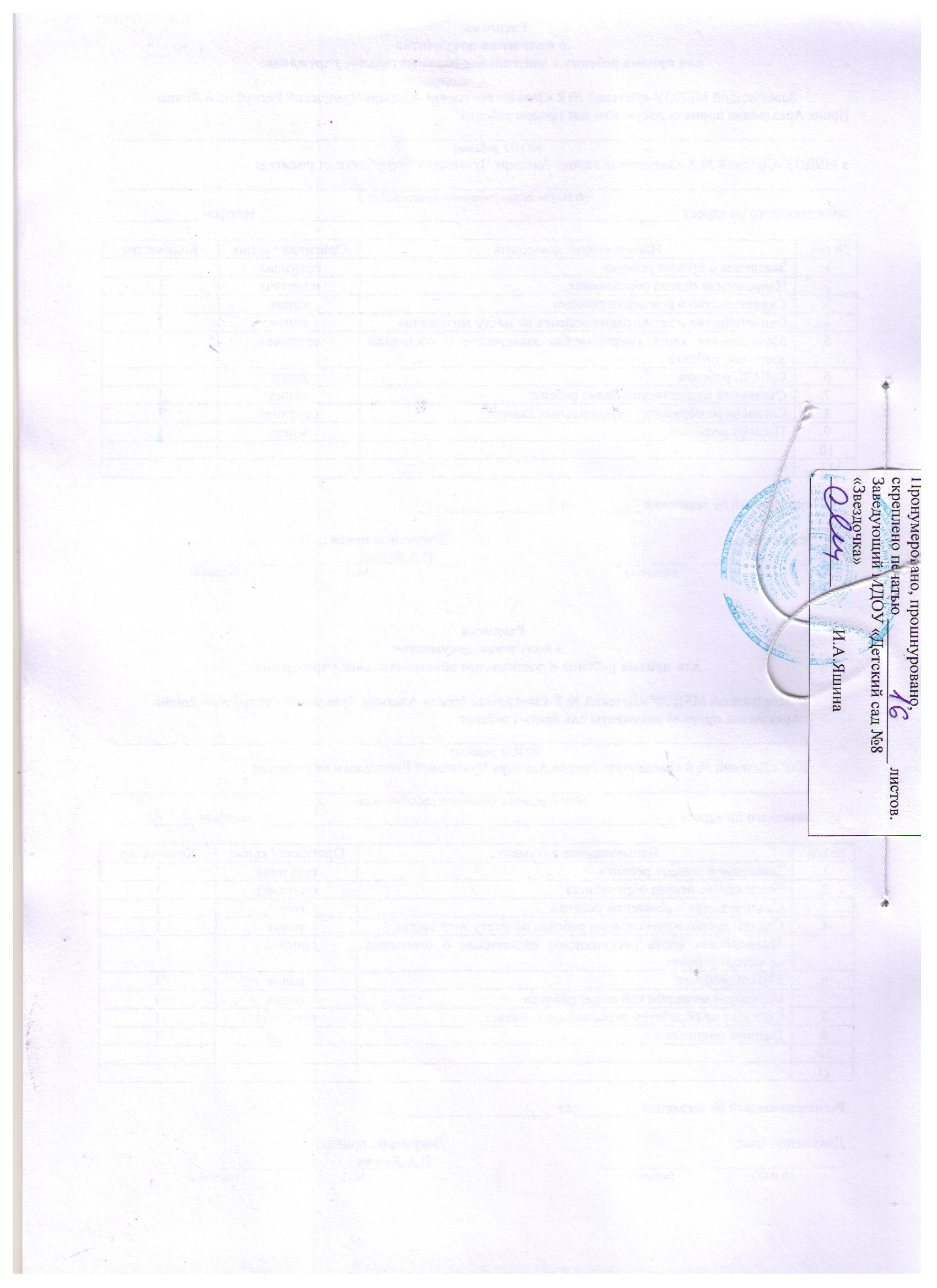 № п/пНаименование льготной категорииНормативный актДокументы, подтверждающие льготу 1. Имеют право на внеочередное предоставление места в МБДОУ1. Имеют право на внеочередное предоставление места в МБДОУ1. Имеют право на внеочередное предоставление места в МБДОУ1. Имеют право на внеочередное предоставление места в МБДОУ1.Дети погибших (пропавших без вести), умерших, ставших инвалидами военнослужащих и сотрудников федеральных органов исполнительной власти, участвующих в контртеррористических операциях и обеспечивающих правопорядок и общественную безопасность на территории Северо- Кавказского региона Российской ФедерацииПостановления Правительства РФ: - от 31.05.2000 № 424 "О предоставлении дополнительных гарантий и компенсаций военнослужащим, сотрудникам органов внутренних дел, Государственной противопожарной службы, сотрудникам уголовно-исполнительной системы и гражданскому персоналу Вооруженных Сил Российской Федерации, других войск, воинских формирований и органов, выполняющим задачи на территории Северо-Кавказского региона", - от 09.02.2004 № 65 (п. 14) "О дополнительных гарантиях и компенсациях военнослужащим и сотрудникам федеральных органов исполнительной власти, участвующим в контртеррористических операциях и обеспечивающим правопорядок и общественную безопасность на территории Северо-Кавказского региона Российской Федерации"Медицинское свидетельство о смерти, справка, выдаваемая федеральными государственными учреждениями медико- социальной экспертизы, выписка из акта освидетельствования гражданина, признанного инвалидом, решение суда 2.Дети военнослужащих и сотрудников органов внутренних дел, Государственной противопожарной службы, уголовно-исполнительной системы, непосредственно участвующих в борьбе с терроризмом на территории Республики Дагестан, и дети погибших (пропавших без вести), умерших, лица получившие инвалидность в связи с выполнением служебных обязанностейПостановление Правительства РФ от 25.08.1999 № 936 "О дополнительных мерах по социальной защите членов семей военнослужащих и сотрудников органов внутренних дел, Государственной противопожарной службы, уголовно-исполнительной системы, непосредственно участвующих в борьбе с терроризмом на территории Республики Дагестан и погибших (пропавших без вести), умерших, ставших инвалидами в связи с выполнением служебных обязанностей"Медицинское свидетельство о смерти, справка, выдаваемая федеральными государственными учреждениями медико- социальной экспертизы, выписка из акта освидетельствования гражданина, признанного инвалидом, решение суда 3.Дети погибших (пропавших без вести), умерших, ставших инвалидами военнослужащих и сотрудников федеральных органов исполнительной власти, участвовавших в выполнении задач по обеспечению безопасности и защите граждан Российской Федерации, проживающих на территориях Южной Осетии и АбхазииПостановление Правительства РФ от 12.08.2008 № 587 (п. 4) "О дополнительных мерах по усилению социальной защиты военнослужащих и сотрудников федеральных органов исполнительной власти, участвующих в выполнении задач по обеспечению безопасности и защите граждан Российской Федерации, проживающих на территориях Южной Осетии и Абхазии"Медицинское свидетельство о смерти, справка выдаваемая федеральными государственными учреждениями медико- социальной экспертизы, выписка из акта освидетельствования гражданина, признанного инвалидом, решение суда4.Дети военнослужащих, проходивших военную службу по контракту, погибших (пропавших без вести), умерших, ставших инвалидами в связи с выполнением служебных обязанностейПриказ Министра обороны РФ от 26.01.2000 № 44 (п. 4) "О дополнительных мерах по социальной защите членов семей военнослужащих, выполнявших задачи на территории Северо-Кавказского региона Российской Федерации и погибших (пропавших без вести), умерших, ставших инвалидами в связи с выполнением служебных обязанностей"Медицинское свидетельство о смерти, справка, выдаваемая федеральными государственными учреждениями медико- социальной экспертизы, выписка из акта освидетельствования гражданина, признанного инвалидом, решение суда5.Дети прокуроров и следователейФедеральный Закон от 17.01.1992 № 2202-I (п. 5 ст. 44) "О прокуратуре Российской Федерации"Справка с места работы (службы)6.Дети судей. Федеральный Закон от 26.06.1992 № 3132-I (п. 3 ст. 19) "О статусе судей в Российской Федерации"Справка с места работы 7.Дети граждан, подвергшиеся радиации вследствие катастрофы на Чернобыльской АЭСЗакон РФ от 15.05.1991 № 1244-I (п. 12 ст. 14) "О социальной защите граждан, подвергшихся воздействию радиации вследствие катастрофы на Чернобыльской АЭС"Удостоверение 8.Дети граждан из подразделений особого риска, а также членов семей, потерявших кормильца из числа этих граждан  Постановление Верховного Совета Российской Федерации от 27.12.1991N 2123–1Удостоверение 9.Дети сотрудников следственного комитетаФедеральный закон от 28.12.2010 №403-ФЗ (п. 25 ст. 35) «О следственном комитете Российской Федерации»Справка с места работы (службы)2. Имеют право на предоставление мест для детей в МБОУ не позднее месячного срока с момента обращения2. Имеют право на предоставление мест для детей в МБОУ не позднее месячного срока с момента обращения2. Имеют право на предоставление мест для детей в МБОУ не позднее месячного срока с момента обращения2. Имеют право на предоставление мест для детей в МБОУ не позднее месячного срока с момента обращения10.Дети граждан, уволенных с военной службыФедеральный закон от 27.05.1998 № 76-ФЗ (п. 5 ст. 23) "О статусе военнослужащих"Удостоверение, военный билет 3. Имеют право на предоставление мест детям в МБДОУ в течение трех месяцев со дня обращения сотрудников3. Имеют право на предоставление мест детям в МБДОУ в течение трех месяцев со дня обращения сотрудников3. Имеют право на предоставление мест детям в МБДОУ в течение трех месяцев со дня обращения сотрудников3. Имеют право на предоставление мест детям в МБДОУ в течение трех месяцев со дня обращения сотрудников11.Дети сотрудников органов по контролю за оборотом наркотических средств и психотропных веществУказ Президента РФ от 05.06.2003 №613 (п. 136) "О правоохранительной службе в органах по контролю за оборотом наркотических средств и психотропных веществ"Справка с места работы(службы) 4. Имеют право на первоочередное предоставление мест в МБОУ (не позднее 6 месяцев со дня обращения)4. Имеют право на первоочередное предоставление мест в МБОУ (не позднее 6 месяцев со дня обращения)4. Имеют право на первоочередное предоставление мест в МБОУ (не позднее 6 месяцев со дня обращения)4. Имеют право на первоочередное предоставление мест в МБОУ (не позднее 6 месяцев со дня обращения)12.Дети военнослужащихФедеральный закон от 27.05.1998 № 76- ФЗ (п. 6 ст. 19) "О статусе военнослужащих"Удостоверение, военный билет 13.Дети сотрудников полиции Федеральный закон от 07.02.2011 N 3- ФЗ (п. 6 ст. 46) «О полиции»Справка с места работы (службы) 14.Дети сотрудника полиции, погибшего (умершего) вследствие увечья или иного повреждения здоровья, полученных в связи с выполнением служебных обязанностейФедеральный закон от 07.02.2011 N 3- ФЗ (п. 6 ст. 46) «О полиции»Медицинское свидетельство о смерти 15.Дети сотрудника полиции, умершего вследствие заболевания, полученного в период прохождения службы в полицииФедеральный закон от 07.02.2011 N 3- ФЗ (п. 6 ст. 46) «О полиции»Медицинское свидетельство о смерти 16.Дети гражданина Российской Федерации, уволенного со службы в полиции вследствие увечья или иного повреждения здоровья, полученных в связи с выполнением служебных обязанностей и исключивших возможность дальнейшего прохождения службы в полицииФедеральный закон от 07.02.2011 N 3- ФЗ (п. 6 ст. 46) «О полиции»Копия трудовой книжки 17.Дети гражданина Российской Федерации, умершего в течение одного года после увольнения со службы в полиции вследствие увечья или иного повреждения здоровья, полученных в связи с выполнением служебных обязанностей, либо вследствие заболевания, полученного в период прохождения службы в полиции, исключивших возможность дальнейшего прохождения службы в полицииФедеральный закон от 07.02.2011 N 3- ФЗ (п. 6 ст. 46) «О полиции»Копия трудовой книжки, медицинское свидетельство о смерти 18.Дети, находящиеся (находившиеся) на иждивении сотрудника полиции, гражданинаФедеральный закон от 07.02.2011 N 3- ФЗ (п. 6 ст. 46) «О полиции»Копия трудовой книжки Российской Федерации, указанных в пунктах 12-16 19.Дети сотрудников Государственной противопожарной службы Министерства Российской Федерации по делам гражданской обороны, чрезвычайным ситуациям и ликвидации последствий стихийных бедствий, уголовно-исполнительной системы, таможенных органов, лиц начальствующего состава федеральной фельдъегерской связи, лиц, уволенных со службы в федеральных органах налоговой полиции- Федеральный закон от 21.12. 1994 №69-ФЗ "О пожарной безопасности" (с изменениями и дополнениями), - Федеральный закон от 21.07.1997 № 114-ФЗ "О службе в таможенных органах Российской Федерации", - Федеральный закон от 03.04.1995 № 40-ФЗ "О федеральной службе безопасности", - Закон РФ от 21.07.1993 № 5473-I "Об учреждениях и органах, исполняющих уголовные наказания в виде лишения свободы", - Постановление Правительства РФ от 26.04.2008 № 312 "О внесении изменений в Правила осуществления отдельных выплат военнослужащим, сотрудникам органов внутренних дел Российской Федерации, Государственной противопожарной службы Министерства Российской Федерации по делам гражданской обороны, чрезвычайным ситуациям и ликвидации последствий стихийных бедствий, уголовно-исполнительной системы, таможенных органов, лицам начальствующего состава федеральной фельдъегерской связи, лицам, уволенным со службы в федеральных органах налоговой полиции"Справка с места работы (службы) 20.Дети-инвалиды и дети, один из родителей (законных представителей) которых является инвалидомУказ Президент Российской Федерации от 02.10.1992 № 1157 "О дополнительных мерах государственной поддержки инвалидов"Справка, выдаваемая федеральными государственными учреждениями медико- социальной экспертизы, выписка из акта освидетельствования гражданина, признанного инвалидом21.Дети из многодетных семейУказ Президента Российской Федерации от 05.05.1992 № 431 "О мерах по социальной поддержке многодетных семей"Удостоверение, свидетельства о рождении детей